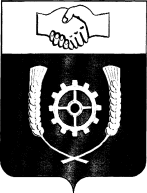   РОССИЙСКАЯ ФЕДЕРАЦИЯ                        СОБРАНИЕ ПРЕДСТАВИТЕЛЕЙМУНИЦИПАЛЬНОГО РАЙОНА           КЛЯВЛИНСКИЙ           Самарской области  Р Е Ш Е Н И Е         29.03.2024г. №304Об утверждении Положения о порядке увольнения (освобождения от должности) лиц, замещающих муниципальные должности муниципального района Клявлинский Самарской области, в связи с утратой доверияВ соответствии со статьей 131 Федерального закона от 25.12.2008г. № 273-ФЗ «О противодействии коррупции» (далее – Федеральный закон № 273-ФЗ), Федеральным законом от 06.10.2003г. № 131-ФЗ «Об общих принципах организации местного самоуправления в Российской Федерации», руководствуясь Уставом муниципального района Клявлинский Самарской области, Собрание представителей муниципального района Клявлинский Самарской области РЕШИЛО:1. Утвердить прилагаемое Положение о порядке увольнения (освобождения от должности) лиц, замещающих муниципальные должности муниципального района Клявлинский Самарской области, в связи с утратой доверия.2. Опубликовать настоящее решение в газете «Вести муниципального района Клявлинский Самарской области» и разместить его в информационно-телекоммуникационной сети «Интернет» на официальном сайте администрации муниципального района Клявлинский Самарской области.3. Настоящее решение вступает в силу со дня его официального опубликования.Председатель Собрания представителеймуниципального района Клявлинский                                                          Т.Л.СомоваГлава муниципального района Клявлинский                                          П.Н.КлимашовУТВЕРЖДЕНрешением Собрания представителеймуниципального района Клявлинскийот 29.03.2024г. № 304ПОЛОЖЕНИЕо порядке увольнения (освобождения от должности) лиц, замещающих муниципальные должности муниципального района Клявлинский Самарской области, в связи с утратой доверия (далее – Положение)1. Настоящее Положение подготовлено в соответствии со статьей 131 Федерального закона от 25.12.2008г. № 273-ФЗ «О противодействии коррупции» (далее – Федеральный закон № 273-ФЗ), Федеральным законом от 06.10.2003г. № 131-ФЗ «Об общих принципах организации местного самоуправления в Российской Федерации», Уставом муниципального района Клявлинский Самарской области.2. К лицам, замещающим муниципальную должность муниципального района Клявлинский Самарской области (далее – лица, замещающие муниципальные должности), на которых  распространяется настоящее Положение, относятся: Глава муниципального района Клявлинский Самарской области, депутаты Собрания представителей муниципального района Клявлинский Самарской области, председатель Счетной палаты муниципального района Клявлинский Самарской области.3. Лицо, замещающее муниципальную должность, подлежит увольнению (освобождению от должности) в связи с утратой доверия в случаях, предусмотренных статьей 131  Федерального закона № 273-ФЗ, а именно:1) непринятия мер по предотвращению и (или) урегулированию конфликта интересов, стороной которого является лицо, замещающее муниципальную должность;2) непредставления сведений о своих доходах, об имуществе и обязательствах имущественного характера, а также о доходах, об имуществе и обязательствах имущественного характера своих супруги (супруга) и несовершеннолетних детей либо представления заведомо недостоверных или неполных сведений;3) участия на платной основе в деятельности органа управления коммерческой организации, за исключением случаев, установленных федеральным законом;4) осуществления предпринимательской деятельности;5) вхождения в состав органов управления, попечительских или наблюдательных советов, иных органов иностранных некоммерческих неправительственных организаций и действующих на территории Российской Федерации их структурных подразделений, если иное не предусмотрено международным договором Российской Федерации или законодательством Российской Федерации;6) непринятия мер по предотвращению и (или) урегулированию конфликта интересов, стороной которого является лицо, подчиненное лицу, замещающему муниципальную должность, если о возникновении у подчиненного лица личной заинтересованности, которая приводит или может привести к конфликту интересов, лицу, замещающему муниципальную должность, было известно.4. Увольнение (освобождение от должности) лица, замещающего муниципальную должность, в связи с утратой доверия  осуществляется на основании решения Собрания представителей муниципального района Клявлинский Самарской области, принимаемого по результатам проведенной проверки.Проверка в целях решения вопроса о применении в отношении лица, замещающего муниципальную должность, увольнения (освобождения от должности) в связи с утратой доверия по основаниям, указанным в подпунктах 1 и 6 пункта 3 настоящего Положения, осуществляется в порядке, установленном Собранием представителей муниципального района Клявлинский Самарской области (далее  - Собрание представителей района).Проверка в целях решения вопроса о применении в отношении лица, замещающего муниципальную должность, увольнения (освобождения от должности) в связи с утратой доверия, по основанию, указанному в подпункте 2 пункта 3  настоящего Положения, осуществляется в порядке, установленном статьей 131 Закона Самарской области от 10.03.2009г. № 23-ГД «О противодействии коррупции в Самарской области».Проверка, предусмотренная подпунктами 3, 4 и 5 пункта 3 настоящего Положения, осуществляется  Собранием представителей района в рамках имеющихся полномочий путем направления соответствующих запросов (кроме запросов, касающихся оперативно-розыскной деятельности или ее результатов) в органы прокуратуры, государственные органы Самарской области, территориальные органы федеральных органов исполнительной власти, органы местного самоуправления, на предприятия, в учреждения, организации и общественные объединения об имеющихся у них сведениях. 5. При принятии решения об увольнении (освобождении от должности) лица, замещающего муниципальную должность, учитываются характер совершенного лицом, замещающим муниципальную должность, деяния, его тяжесть, обстоятельства, при которых оно совершено, соблюдение лицом, замещающим муниципальную должность, других ограничений и запретов, требований о предотвращении или об урегулировании конфликта интересов и исполнение им обязанностей, установленных в целях противодействия коррупции, а также предшествующие результаты исполнения лицом, замещающим муниципальную должность, своих должностных обязанностей.6. Решение об увольнении (освобождении от должности) лица, замещающего муниципальную должность, в связи с утратой доверия принимается не позднее одного месяца со дня поступления в Собрание представителей района информации о совершении лицом, замещающим муниципальную должность, деяния, предусмотренного пунктом 3 настоящего Положения, не считая периода временной нетрудоспособности лица, замещающего муниципальную должность, пребывания его в отпуске, других случаев его отсутствия на службе по уважительным причинам, а также времени проведения проверки, предусмотренной пунктом 4 настоящего Положения, и рассмотрения ее материалов Собранием представителей района.При этом решение об увольнении (освобождении от должности) лица, замещающего муниципальную должность, должно быть принято не позднее шести месяцев со дня поступления в Собрание представителей района информации о совершении лицом, замещающим муниципальную должность, деяния, предусмотренного пунктом 3 настоящего Положения.7. В решении об увольнении (освобождении от должности) в связи с утратой доверия лица, замещающего муниципальную должность, в качестве основания увольнения (освобождения от должности) указывается соответствующий случай, предусмотренный статьей 131 Федерального закона № 273-ФЗ, и мотивы принятия решения.В случае неустановления факта совершения лицом, замещающим муниципальную должность, деяния, предусмотренного подпунктами 1, 3 - 6 пункта 3 настоящего Положения, принимается решение об отказе в увольнении (освобождении от должности) лица, замещающего муниципальную должность, в связи с утратой доверия, в котором указываются мотивы принятия решения.Копия решения, предусмотренного настоящим пунктом, вручается лицу, замещающему муниципальную должность, в течение пяти дней со дня его принятия.8. Лицо, замещающее муниципальную должность, вправе обжаловать решение об увольнении (освобождении от должности) в связи с утратой доверия в суд в порядке, установленном законодательством Российской Федерации.